Приложение № 1к извещениюЛот № 1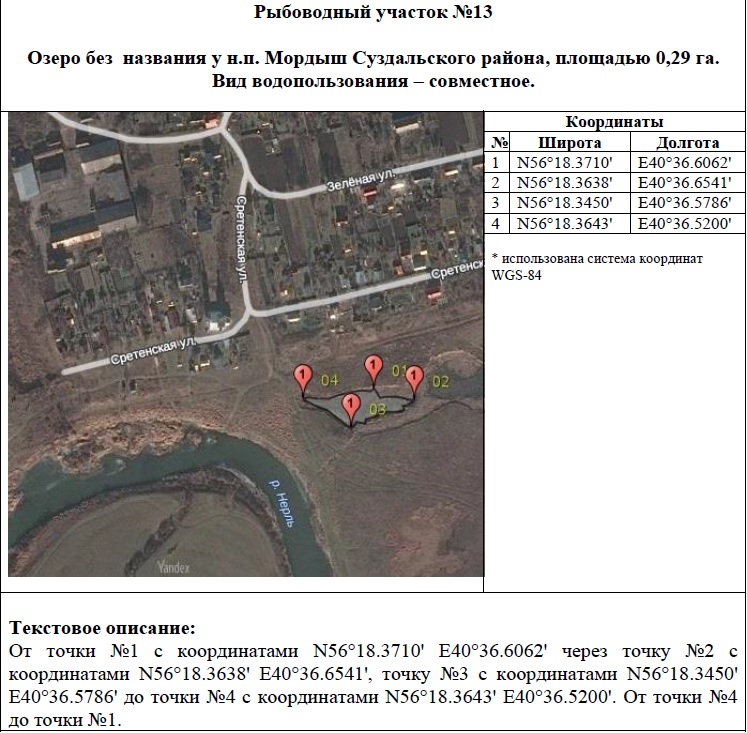 Приложение № 2к извещениюЛот № 2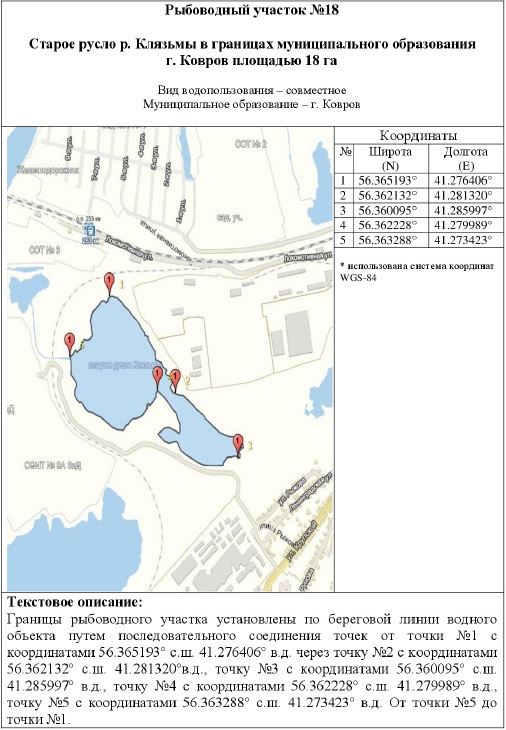 Приложение № 3к извещениюЛот № 3Географическая карта (схема) рыбоводного участка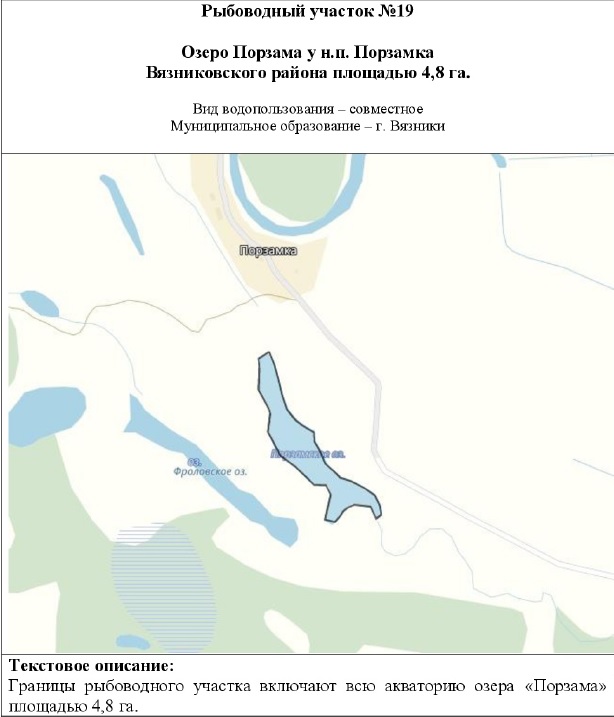                         *использована система координат WGS84Приложение № 4к извещениюЛот № 4Географическая карта (схема) рыбоводного участка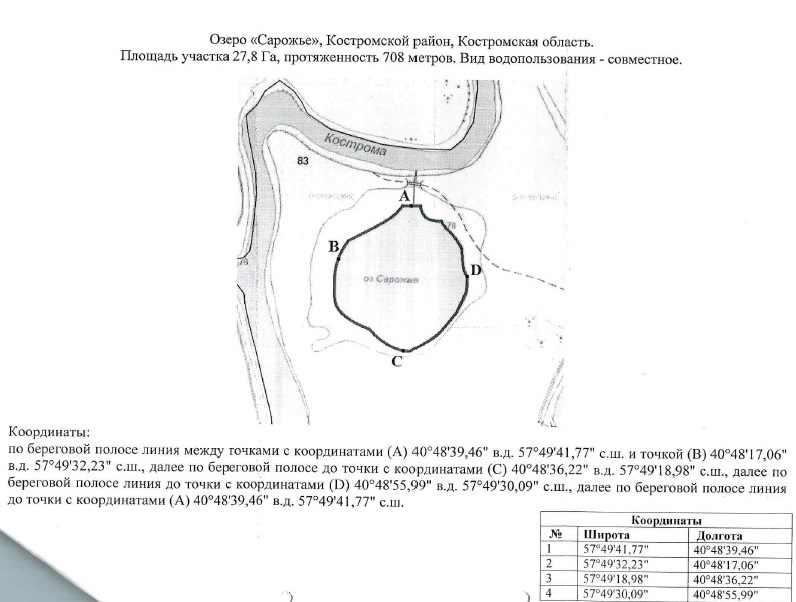       *использована система координат WGS84Приложение № 5к извещениюЛот № 5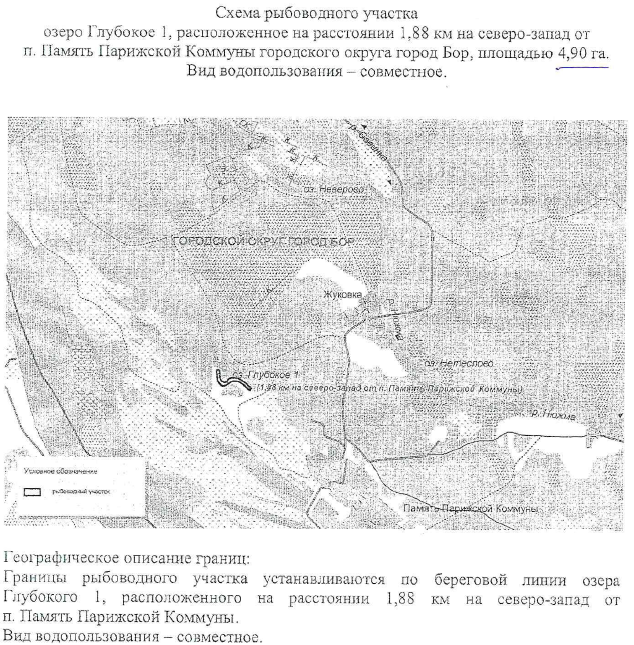                         *использована система координат WGS84Приложение № 6к извещениюЛот № 6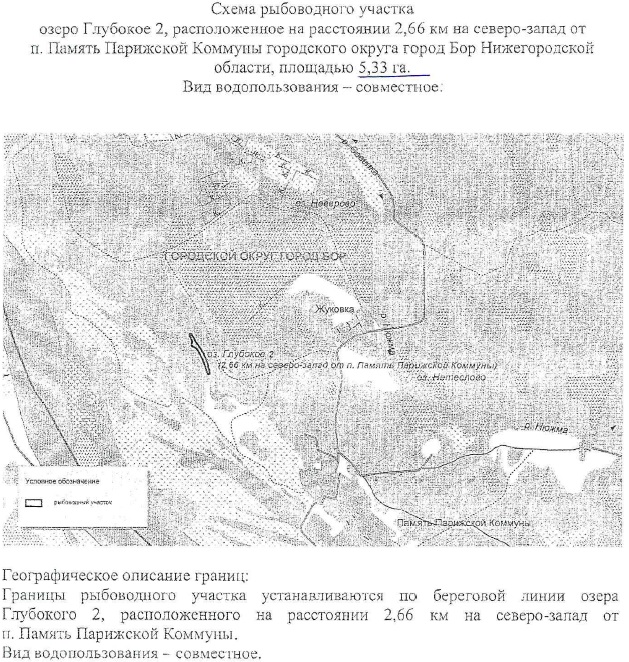                         *использована система координат WGS84Приложение № 7к извещениюЛот № 7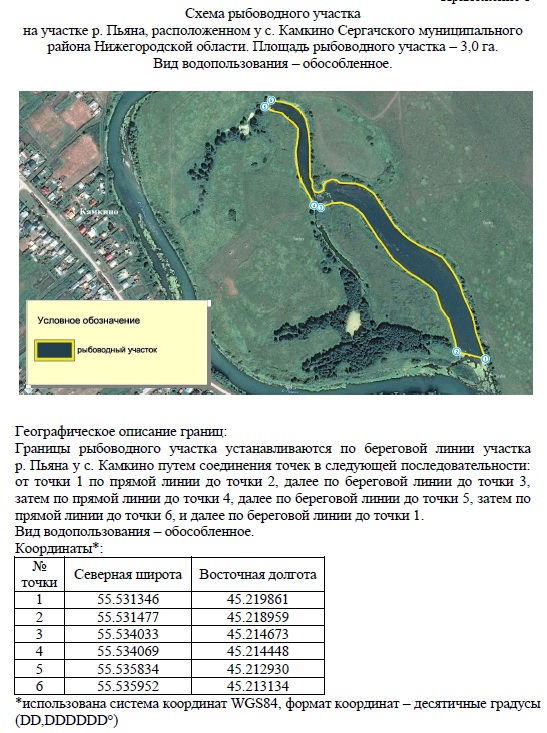 Приложение № 8к извещениюЛот № 8Географическая карта (схема) 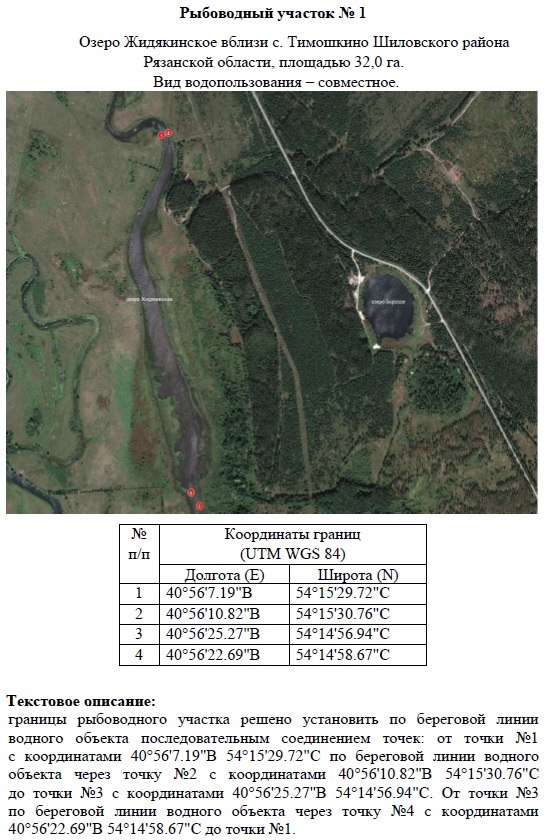 Приложение № 9к извещениюЛот № 9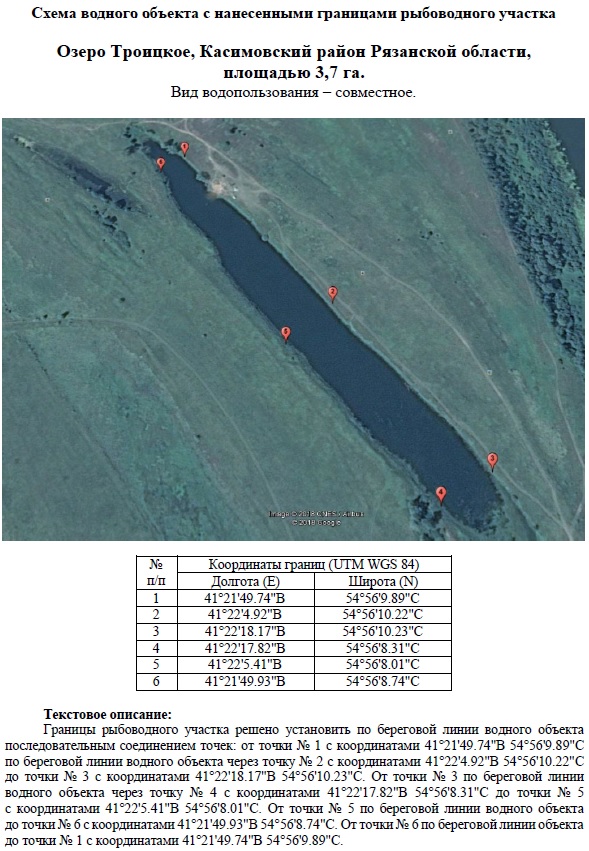 Приложение № 10к извещениюЛот № 10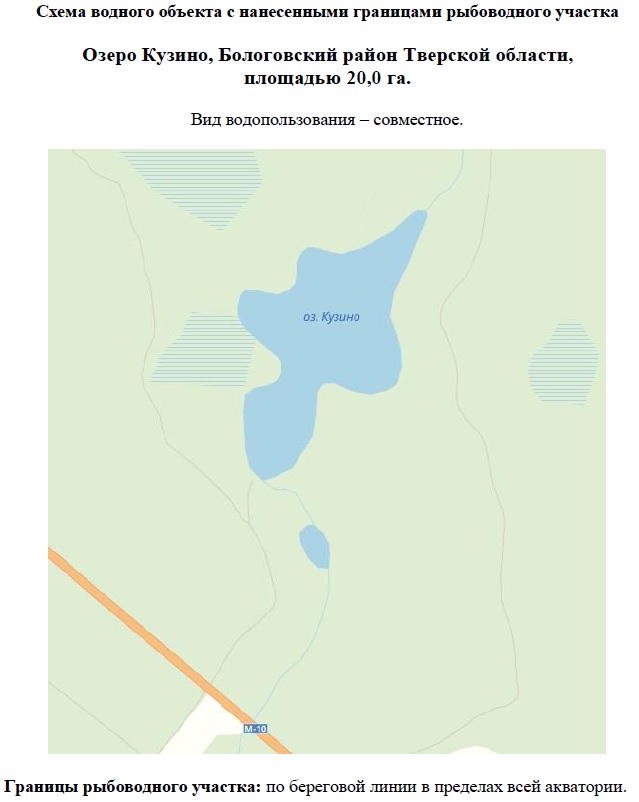                         *использована система координат WGS84Приложение № 11к извещениюЛот № 11Географическая карта (схема) рыбоводного участка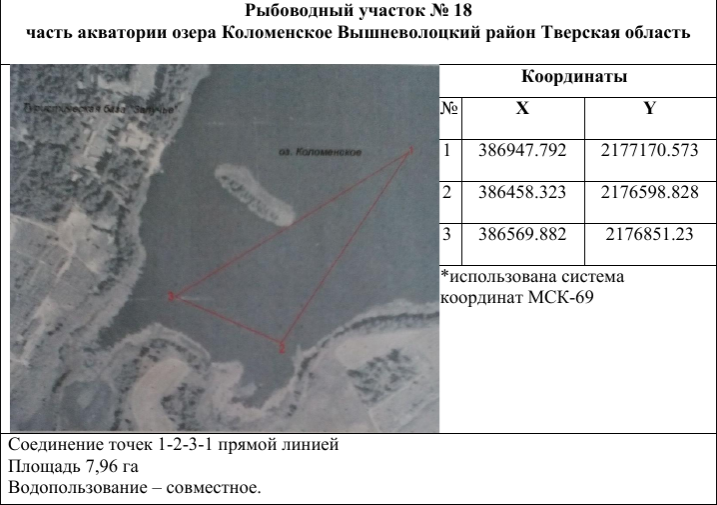 Приложение № 12к извещениюЛот № 12Географическая карта (схема) рыбоводного участка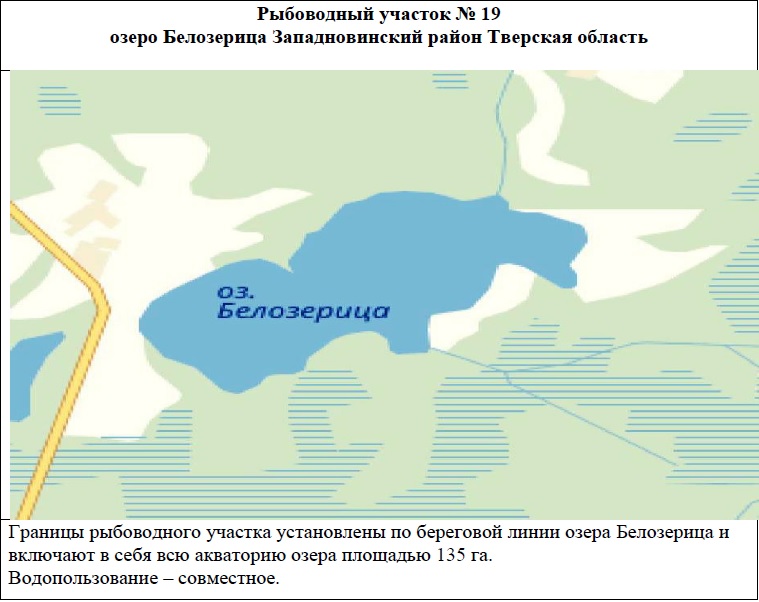                         *использована система координат WGS84Приложение № 13к извещениюЛот № 13Географическая карта (схема) рыбоводного участка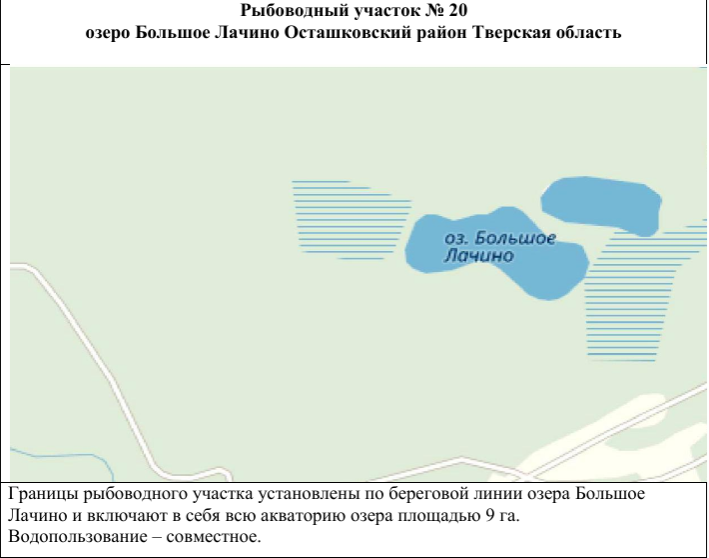                         *использована система координат WGS84Приложение № 14к извещениюЛот № 14Географическая карта (схема) рыбоводного участка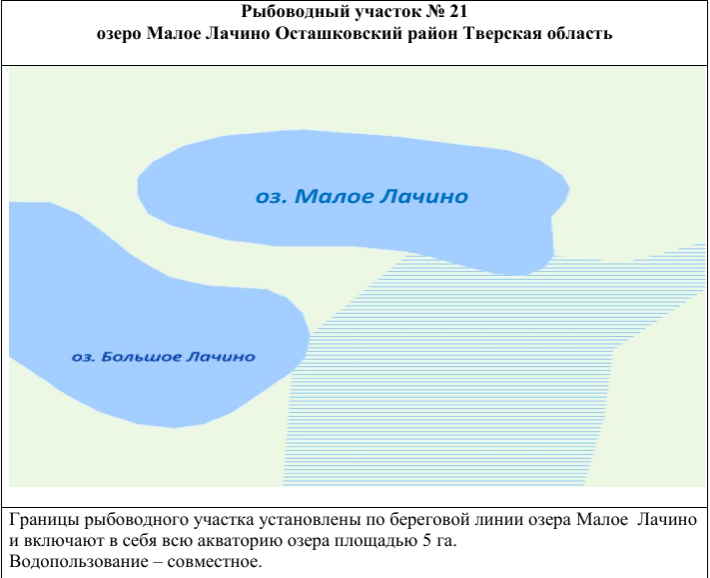                         *использована система координат WGS84Приложение № 15к извещениюЛот № 15Географическая карта (схема) рыбоводного участкаРыбоводный участок б/нозеро Волкота расположенного вблизи д. Новоселки Андреапольского района Тверской области, площадью 225,0 гаВид водопользования – обособленное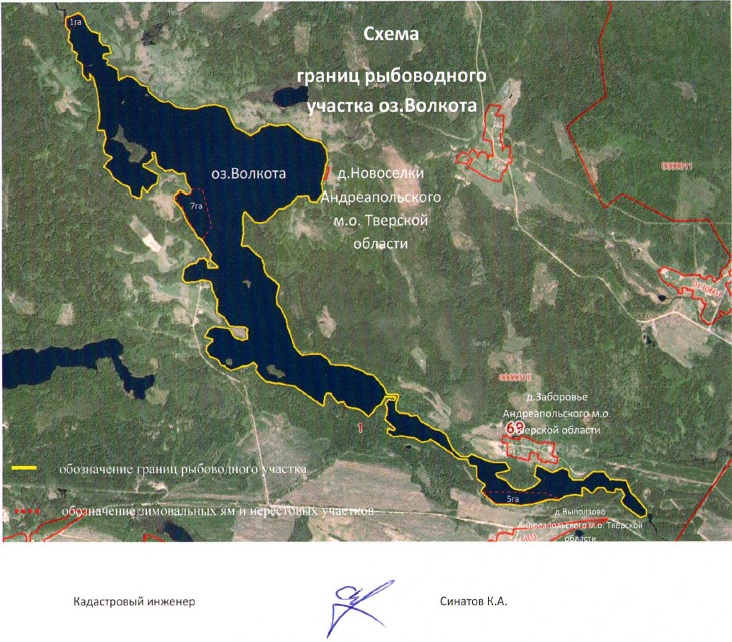                         *использована система координат WGS84Приложение № 16к извещениюЛот № 16Географическая карта (схема) рыбоводного участкаРыбоводный участок б/нозеро Круглое расположенного вблизи д. Новокруглое Андреапольского района Тверской области, площадью 28,0 гаВид водопользования – обособленное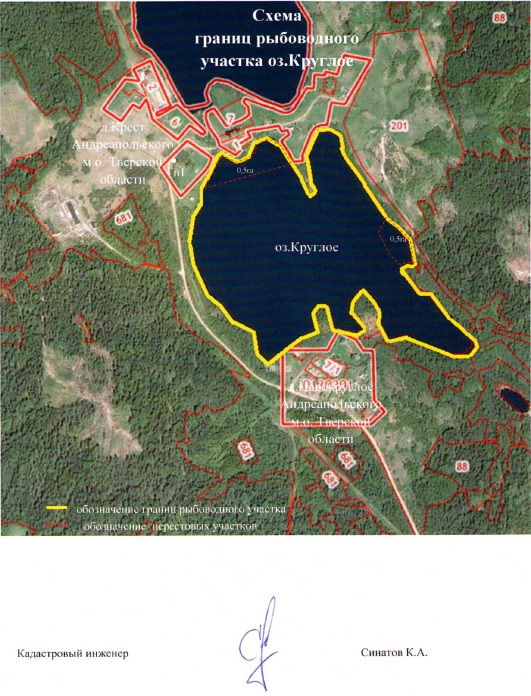                         *использована система координат WGS84Приложение № 17к извещениюЛот № 17Географическая карта (схема) рыбоводного участкаозеро Глубочиха 
г. Бологое р-н Бологовский Тверская область, площадью 1,5 га.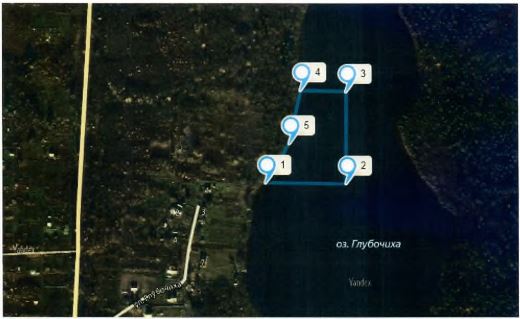 Координаты WGS 84Координаты WGS 84Координаты WGS 84Координаты WGS 84№С.ШВ.ДОписание границ рыбоводного участка 157.813913 34.0541091.От базовой точки № 1 до базовой точки № 5 по береговой линии. 2.От базовой точки № 5 до базовой точки № 4 по береговой линии.3. От базовой точки № 4 до базовой точки № 3 по водному объекту.4. От базовой точки № 3 до базовой точки № 2 по водному объекту.От базовой точки № 2 до базовой точки № 1 по водному объекту.257.81389334.0564161.От базовой точки № 1 до базовой точки № 5 по береговой линии. 2.От базовой точки № 5 до базовой точки № 4 по береговой линии.3. От базовой точки № 4 до базовой точки № 3 по водному объекту.4. От базовой точки № 3 до базовой точки № 2 по водному объекту.От базовой точки № 2 до базовой точки № 1 по водному объекту.357.81529834.0564271.От базовой точки № 1 до базовой точки № 5 по береговой линии. 2.От базовой точки № 5 до базовой точки № 4 по береговой линии.3. От базовой точки № 4 до базовой точки № 3 по водному объекту.4. От базовой точки № 3 до базовой точки № 2 по водному объекту.От базовой точки № 2 до базовой точки № 1 по водному объекту.457.81532034.0551231.От базовой точки № 1 до базовой точки № 5 по береговой линии. 2.От базовой точки № 5 до базовой точки № 4 по береговой линии.3. От базовой точки № 4 до базовой точки № 3 по водному объекту.4. От базовой точки № 3 до базовой точки № 2 по водному объекту.От базовой точки № 2 до базовой точки № 1 по водному объекту.557.81450534.054794 1.От базовой точки № 1 до базовой точки № 5 по береговой линии. 2.От базовой точки № 5 до базовой точки № 4 по береговой линии.3. От базовой точки № 4 до базовой точки № 3 по водному объекту.4. От базовой точки № 3 до базовой точки № 2 по водному объекту.От базовой точки № 2 до базовой точки № 1 по водному объекту.